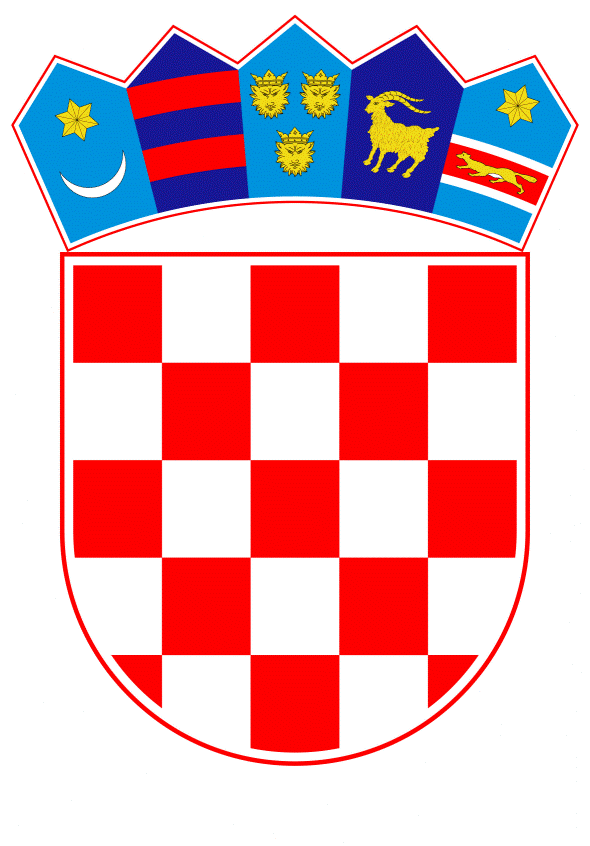 VLADA REPUBLIKE HRVATSKEZagreb srpanj 2019._______________________________________________________________________________________________________________________________________________________________________________________________________________________________Banski dvori | Trg Sv. Marka 2  | 10000 Zagreb | tel. 01 4569 222 | vlada.gov.hrMINISTARSTVO GOSPODARSTVA, PODUZETNIŠTVA I OBRTA __________________________________________________________________________ NACRT  PRIJEDLOG ZAKONA O IZMJENI ZAKONA O  ZADRUGAMA, S KONAČNIM  PRIJEDLOGOM ZAKONA___________________________________________________________________________ Zagreb, srpanj  2019. godine PRIJEDLOG ZAKONA O IZMJENI ZAKONA O ZADRUGAMAUSTAVNA OSNOVA ZA DONOŠENJE ZAKONA  Ustavna osnova za donošenje ovoga  Zakona sadržana je u odredbi članka 2. stavka 4. podstavka 1. Ustava Republike Hrvatske (Narodne novine, br. 85/10 – pročišćeni tekst i 5/14 – Odluka Ustavnog suda Republike Hrvatske). OCJENA STANJA, OSNOVNA PITANJA KOJA SE UREĐUJU PREDLOŽENIM ZAKONOM TE POSLJEDICE KOJE ĆE DONOŠENJEM ZAKONA PROISTEĆI        	Zakonom o zadrugama (''Narodne novine'', broj 34/11, 125/13, 76/14 i 114/18) uređuju se pojam, predmet poslovanja, osnivanje zadruge, članstvo u zadruzi, tijela zadruge, imovina i poslovanje, odgovornost za obveze, prestanak zadruge i druga pitanja važna za obavljanje zadruge. Temeljem Zaključka Vlade Republike Hrvatske od 18. srpnja 2019. godine osigurat će se pravodobna provedba mjere 1.4.4. Decentralizacija i racionalizacija, utvrđene Nacionalnim programom reformi 2019., u okviru reformskog prioriteta ''Unaprjeđenje javne uprave''. Predmetnim Zaključkom utvrđuje se popis zakona kojima je propisana stvarna nadležnost ureda državne uprave u županijama za obavljanje poslova državne uprave, koje treba izmijeniti radi prestanka ureda državne uprave i povjeravanja dijela odnosnih poslova županijama. Ovim Nacrtom prijedloga zakona, izvršena je uskladba  sa Zakonom o sustavu državne uprave (''Narodne novine'', broj 66/19) člankom 33. kojim je propisano da se jedinicama lokalne i područne (regionalne) samouprave te pravnim osobama s javnim ovlastima posebnim zakonom mogu povjeriti poslovi neposredne provedbe zakona u prvom stupnju i drugi upravni i stručni poslovi te da uredi državne uprave u županijama ustrojeni na temelju Zakona o sustavu državne uprave (»Narodne novine«, br. 150/11., 12/13. – Odluka Ustavnog suda Republike Hrvatske, 93/16. i 104/16.) nastavljaju s radom do stupanja na snagu posebnih zakona kojima će se pojedini poslovi državne uprave iz nadležnosti ureda državne uprave povjeriti županijama.OCJENA SREDSTAVA POTREBNIH ZA PROVOĐENJE ZAKONA  Za provedbu ovoga Zakona nije potrebno osigurati dodatna sredstva u državnom proračunu Republike Hrvatske. PRIJEDLOG ZA DONOŠENJE ZAKONA PO HITNOM POSTUPKU Prema odredbi članka 204. stavka 1. Poslovnika Hrvatskoga sabora (Narodne novine, br. 81/13, 113/16, 69/17 i 29/18), zakon se može donijeti po hitnom postupku, kada to zahtijevaju osobito opravdani razlozi, koji u prijedlogu moraju biti posebno obrazloženi. Sukladno članku 204. stavku 1. Poslovnika Hrvatskoga sabora, predlaže se donošenje ovoga Zakona po hitnom postupku, u cilju dosljedne primjene prethodno navedenog Zaključka Vlade Republike Hrvatske kao i  osiguravanja nesmetanog obavljanja povjerenih poslova županijama, a što predstavlja osobito opravdani razlog za donošenje ovoga Zakona po hitnom postupku. KONAČNI PRIJEDLOG ZAKONA O IZMJENI ZAKONA O ZADRUGAMA         Članak 1. U Zakonu o zadrugama (''Narodne novine'', broj 34/11, 125/13, 76/14 i 114/18), u  članku 43. Zakona riječi: „ured državne uprave,“ zamjenjuju se riječima: „nadležno upravno tijelo županije“ u odgovarajućem padežu.        Članak 2. Ovaj Zakon objavit će se u Narodnim novinama, a stupa na snagu 1. siječnja 2020. godine. OBRAZLOŽENJE Članak 1.  Obzirom je Zakonom o sustavu državne uprave (Narodne novine, broj 66/19) propisano da se jedinicama lokalne i područne (regionalne) samouprave te pravnim osobama s javnim ovlastima posebnim zakonom mogu povjeriti poslovi neposredne provedbe zakona u prvom stupnju i drugi upravni i stručni poslovi, ovim Zakonom se poslovi državne uprave iz nadležnosti ureda državne uprave povjeravaju županijama.Članak 2.Ovim člankom određuje se dan stupanja na snagu ovoga Zakona.  TEKST ODREDBI VAŽEĆEG ZAKONA KOJE SE MIJENJAJUČlanak 43.(1) Razlozi za prestanak zadruge su:1. odluka skupštine o prestanku zadruge, pripajanju drugoj zadruzi, spajanju s drugom zadrugom i podjeli na više novih zadruga,2. pravomoćna odluka suda kojom se određuje ukidanje zadruge ili brisanje zadruge iz sudskog registra po službenoj dužnosti,3. nedostavljanje godišnjih financijskih izvješća nadležnom tijelu u skladu s posebnim propisima,4. poslovanje zadruge neprekidno šest mjeseci s brojem članova ispod broja propisanog ovim Zakonom,5, drugi slučajevi predviđeni ovim Zakonom ili posebnim propisima(2) Razloge iz stavka 1. točke 4. ovoga članka rješenjem utvrđuje ured državne uprave na zahtjev člana zadruge ili upravitelja zadruge  (3) Pravomoćno rješenje iz stavka 2. ovoga članka ured državne uprave dostavlja nadležnom trgovačkom sudu i ono predstavlja osnovu za pokretanje postupka brisanja zadruge iz sudskog registra po službenoj dužnosti suda Predlagatelj:Ministarstvo gospodarstva, poduzetništva i obrtaPredmet:Prijedlog zakona o izmjeni Zakona o  zadrugama, s konačnim prijedlogom zakona